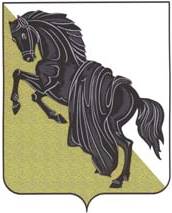 АДМИНИСТРАЦИЯ КАСЛИНСКОГО ГОРОДСКОГО ПОСЕЛЕНИЯЧелябинской областиПОСТАНОВЛЕНИЕ«10» октября . № 461                        г. Касли         В соответствии с  законом от 27.06.2010 г. № 190-ФЗ «О теплоснабжении», руководствуясь Приказом Министерства энергетики Российской Федерации от 29.10.2021 № 1169 «Об утверждении Порядка составления топливно-энергетических балансов субъектов Российской Федерации, муниципальных образований», Уставом Каслинского городского поселения,      ПОСТАНОВЛЯЮ:        1. Утвердить прилагаемый Порядок составления топливно-энергетических балансов муниципального образования Каслинского городского поселения.         2. Общему отделу администрации Каслинского городского поселения (Герасимчук С.В.) разместить настоящее постановление на официальном сайте администрации в информационно-телекоммуникационной сети «Интернет» www. gorod-kasli.ru         3. Контроль за исполнением настоящего постановления оставляю за собой.        4. Настоящее Постановление вступает в силу с даты его принятия.Глава Каслинского городского поселения			         Е.Н. ВасенинаСОГЛАСОВАНО: Начальник юридического отдела администрации Каслинского городского поселения                                                                        И.В.БеспаловаНачальник отдела городской инфраструктуры администрацииКаслинского городского поселения                                                 М.А. Шерстюк Начальник общего отдела администрации Каслинского городского поселения                    С.В.ГерасимчукРассылка: в дело  - 1, ОО- 1, ОГИ – 1, прокуратура - 1.Исполнитель:Заместитель начальникаотдела городской инфраструктуры   администрации Каслинского городского поселения                                                                      А.А. КононоваУтвержденоПостановлением администрацииКаслинского городского поселения от«____»_________________№______Порядок составления топливно-энергетических балансов муниципального образования Каслинского городского поселенияI. Общие положения1. Настоящий Порядок определяет правила составления администрацией Каслинского городского поселения фактических и прогнозных топливно-энергетических балансов муниципального образования Каслинского городского поселения (далее по тексту – Порядок).2. Фактический и прогнозный топливно-энергетические балансы (далее - фактический баланс, прогнозный баланс, баланс соответственно) содержат взаимосвязанные показатели количественного соответствия поставок топливно-энергетических ресурсов (далее -ТЭР) и их потребления на территории муниципального образования, устанавливают распределение ТЭР между системами снабжения ТЭР (электроснабжения, теплоснабжения, газоснабжения и иными системами снабжения ТЭР), потребителями (группами потребителей) ТЭР и определяют эффективность использования ТЭР.3. Балансы составляются по рекомендуемому образцу, приведенному в Приказе  Министерства  энергетики РФ от 29.10.2021 г. № 1169 «Об утверждении Порядка составления топливно-энергетических балансов субъектов Российской Федерации, муниципальных образований». При переходе на использование природного газа потребителями других видов ТЭР объемы потребления ТЭР таких потребителей исключаются из соответствующих виду замещенных ТЭР однопродуктовых прогнозных балансов.                                                                    II. Состав баланса4. Баланс формируется в единых энергетических единицах - тоннах условного топлива (далее - т у.т.). 5. Баланс состоит из девяти групп данных об отдельных видах ТЭР, которые формируются на основе однопродуктовых балансов.III. Источники информации для составления балансов6. Для заполнения строк и столбцов фактического баланса используется официальная статистическая информация, агрегированная по первичным статистическим данным форм федерального статистического наблюдения. 7. Объем производства и структура потребления электрической энергии на территории муниципального образования устанавливается по данным отчета по формам федерального статистического наблюдения № 23-Н «Сведения о производстве, передаче, распределении и потреблении электрической энергии», утвержденной приказом Росстата от 30.07.2021 № 462 (далее - форма N 23-Н), и  № 46-ЭЭ «Сведения о полезном отпуске (продаже) электрической энергии и мощности отдельным категориям потребителей», утвержденной приказом Росстата от 02.08.2018 № 477.8. Итоговые данные о расходе ТЭР по отдельным видам продукции и работ (услуг), о расходе ТЭР по направлениям использования, а также о запасах ТЭР устанавливаются по данным отчета по форме федерального статистического наблюдения № 4 – ТЭР «Сведения об использовании топливно-энергетических ресурсов», утвержденной приказом Росстата от 30.07.2021 № 462.9 . Объемы потребления электрической и тепловой энергии населением устанавливаются по данным отчета по форме федерального статистического наблюдения № 46-ЭЭ «Сведения об отпуске (передаче) электроэнергии распределительными сетевыми организациями отдельным категориям потребителей», утвержденной приказом Росстата от 05.09.2018 № 543, и форме федерального статистического наблюдения № 46-ТЭ «Сведения о полезном отпуске (продаже) тепловой энергии отдельным категориям потребителей», утвержденной приказом Росстата от 23.12.2016 № 848.10. Объемы ТЭР на производство энергии и распределение выработки электрической энергии по отдельным станциям устанавливаются по данным отчета по  форме № 23-Н.11. Объемы потребления сетевого и сжиженного газа населением и в общественных зданиях устанавливаются по данным отчета по форме федерального статистического наблюдения № 22-ЖКХ «Сведения о работе ресурсоснабжающих организаций в условиях реформы», утвержденной приказом Росстата от 15.07.2020 № 383.12. Объемы производства, собственного потребления и изменения запасов ТЭР устанавливаются по данным отчета по форме федерального статистического наблюдения  № 1 «Сведения о производстве, отгрузке продукции и балансе производственных мощностей», утвержденной приказом Росстата от 30.07.2021 № 462.13. Объемы потребления и запасов ТЭР устанавливаются по данным отчета по форме федерального статистического наблюдения № 4 - запасы «Сведения о запасах топлива», утвержденной приказом Росстата от 24.07.2020 № 410.14. Объемы производства тепловой энергии по группам котельных, по видам используемых на котельных ТЭР, информация о потерях тепловой энергии и ее потреблении населением, бюджетными организациями и прочими организациями устанавливаются по данным отчета по форме федерального статистического наблюдения № 1 –ТЕП «Сведения о снабжении теплоэнергией», утвержденной приказом Росстата от 30.07.2021 № 464.15. Для заполнения строк и столбцов прогнозного баланса используется информация о фактических балансах муниципального образования за предыдущие периоды, а также другая информация, влияющая в прогнозных годах на количественные показатели поставок, потребления и распределения ТЭР на территории муниципального образования.IV. Этапы составления баланса16. Составление фактического баланса осуществляется в несколько этапов.17. Составление фактического баланса должно быть завершено не позднее 1 октября года, следующего за отчетным, для которого составляется баланс.18. Этапы и сроки составления прогнозных балансов осуществляются в срок, не позднее 01 декабря текущего года. 19. Актуализация прогнозных балансов осуществляется не чаще одного раза в год, но не реже одного раза в пять лет. Актуализация прогнозных балансов может осуществляться по требованию единого оператора газификации или регионального оператора газификации, реализующих межрегиональные или региональные программы газификации жилищно-коммунального хозяйства, промышленных и иных организаций (далее - программа газификации).